SEVENTH-DAY ADVENTIST CHURCH (DIVISION SERVICES) LIMITEDWorkstation Ergonomics Self-Assessment FormThe Workstation Ergonomics Self-Assessment is best undertaken by two people e.g. with your manager or Senior Safety Advisor.  Work through each item and adjust your workstation to meet the recommended posture. If you answer “No” to any question, discuss this with your manager to review and implement the suggested actions.Persons Completing Assessment			Date of Assessment:_________________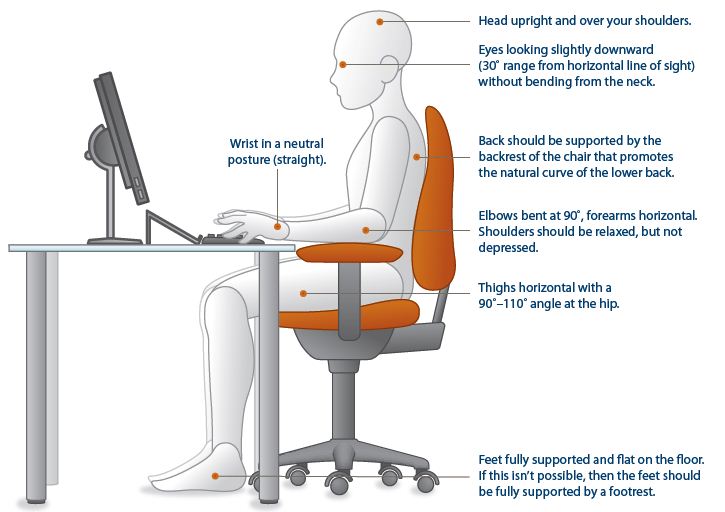 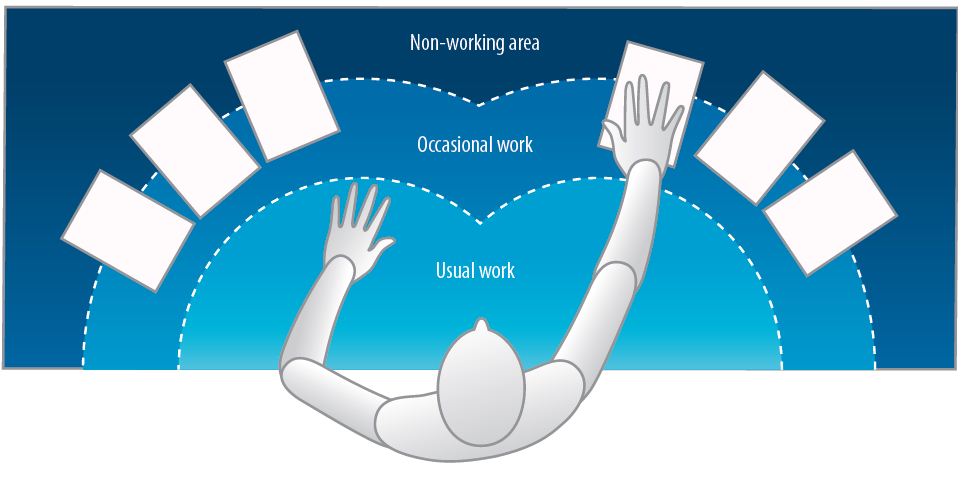 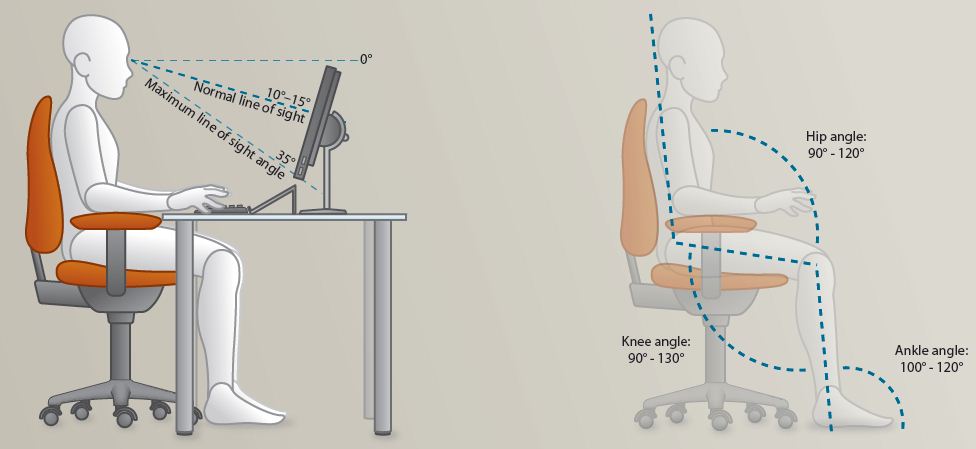 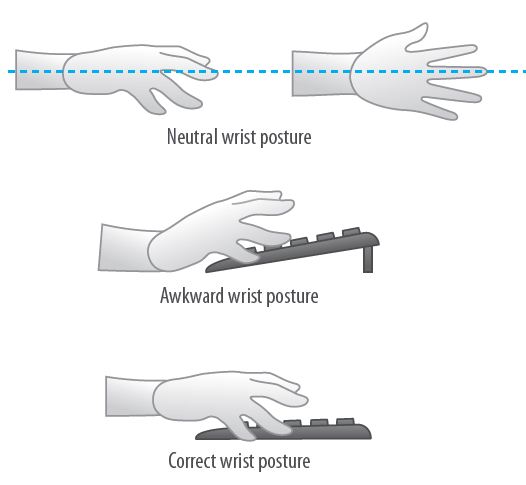 Manager to completeManager to maintain completed assessments.Name:Position:Assisted by:Position:ItemThe Office ChairYes/ No/ N/ASuggested ActionsComments/Actions Implemented1Can the height, seat and back of the chair be adjusted to achieve the posture outlined below?Obtain a fully adjustable chair2Are your feet fully supported by the floor when you are seated? Lower the chairUse a footrest3Does your chair provide support for your lower back? Adjust chair backObtain proper chairObtain lumbar roll4When your back is supported, are you able to sit without feeling pressure from the chair seat on the back of your knees?Adjust seat panAdd a back support5Do your armrests allow you to get close to your workstation? Adjust armrestsRemove armrestsItemKeyboard and MouseYes/ No/ N/ASuggested ActionsComments/Actions Implemented6Is your keyboard, mouse and work surface at your elbow height? Raise / lower workstationRaise or lower keyboardRaise or lower chair7Is the keyboard close to the front edge of the desk allowing space for the wrist to rest on the desk surface? Move keyboard to correct position8When using your keyboard and mouse, are your wrists straight and your upper arms relaxed?   The keyboard should be flat and not propped up on keyboard legs as an angled keyboard may place the wrist in an awkward posture when keying.Re-check chair, raise or lower as neededCheck postureCheck keyboard and mouse height9Is your mouse at the same level and as close as possible to your keyboard? Move mouse closer to keyboard10Is the mouse comfortable to use? Rest your dominant hand by using the mouse with your non-dominant hand for brief periods (mouse buttons can be changed within the computer control panel)Investigate alternate mouse optionsItemWork SurfaceYes/ No/ N/ASuggested ActionsComments/Actions ImplementedComments/Actions Implemented11Is your monitor positioned directly in front of you?  Reposition monitorReposition monitor12Is your monitor positioned at least an arm’s length away? Note: the monitor’s location is dependent on the size of the monitor, the font, screen resolution and the individual user e.g. vision/use of bifocal spectacles etc. Reposition monitorReposition monitor13Is your monitor height slightly below eye level?Add or remove monitor standAdjust monitor heightAdd or remove monitor standAdjust monitor height14Is your monitor and work surface free from glare? Windows at side of monitorAdjust overhead lightingCover windowsObtain antiglare screenWindows at side of monitorAdjust overhead lightingCover windowsObtain antiglare screen15Do you have appropriate light for reading or writing documents?Obtain desk lampPlace on left if right-handedPlace on right if left handedObtain desk lampPlace on left if right-handedPlace on right if left handed16Are frequently used items located within the usual work area and items which are only used occasionally in the occasional work area?Rearrange workstationRearrange workstationItemBreaksYes/ No/ N/ASuggested ActionsComments/Actions Implemented17Do you take postural breaks every 30 minutes?  E.g. standing, walking to printer / fax etc.?Set reminders to take breaks18Do you take regular eye breaks from looking at your monitor?Refocus on picture on wall every 30 minutesItemAccessoriesYes/ No/ N/ASuggested ActionsComments/Actions Implemented19Is there sufficient room for reading and writing tasks if required?When reading or writing, lower chair to bring eyes closer to the desk surface and improve posture20Is there a document holder either beside the screen or between the screen and keyboard if required?Obtain document holder21Are you using a headset or speakerphone if you are writing or keying while talking on the phone?Obtain a headset if using the phone and keyboardItemLaptopYes/ No/ N/ASuggested ActionsComments/Actions Implemented22In the event of using a laptop computer for prolonged periods of time, do you use:A full sized external keyboard and mouse; Docking station with full sized monitor or a laptop stand Obtain appropriate laptop accessoriesItem“Hot Desking” (when applicable)Yes/ No/ N/ASuggested ActionsComments/Actions Implemented23Provided time, support and supervision to make above adjustments.Adjust workstation at each hot deskName:Name:Position:Signature:Signature:Date:CommentsE.g.  New ergonomic chair approvedE.g.  Formal ergonomic assessment approvedE.g.  New ergonomic chair approvedE.g.  Formal ergonomic assessment approved